Publicado en Barcelona el 12/05/2022 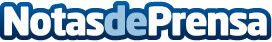 Vuelve el Foro Internacional de Futuro de GEALAN con un nuevo formatoPor primera vez, el evento tendrá un formato híbrido con ponencias en directo y retransmitidas vía Livestream. Dos días de conferencia para medir el estado del sector, las nuevas tendencias y soluciones, así como una mirada experta hacia el futuro de la industriaDatos de contacto:Olga Garcia Camps657477001Nota de prensa publicada en: https://www.notasdeprensa.es/vuelve-el-foro-internacional-de-futuro-de Categorias: Nacional Ecología Eventos Innovación Tecnológica Construcción y Materiales http://www.notasdeprensa.es